План работы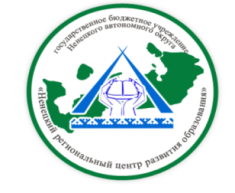 ГБУ НАО «Ненецкий региональныйцентр развития образования»на октябрь 2023 годаВ течение месяцаДиректор  ГБУ НАО «НРЦРО»                                           О.Ю. КозицинаДатаМероприятиеМесто проведения и времяОтветственный2.10Литературная гостиная  для  старшеклассников «Учителя, ставшие писателями»ГБОУ НАО «СШ № 2», в 15.30Бороненко О. Н.2.10Групповые занятия для детей младшего школьного возраста с использованием песочной терапии «Это мой мир»ГБУ НАО «НРЦРО» (ПМПК)17.30очная формаШевелева А.А.2.10Страничка ненецкого языка в ВК «Акция «#Аркавадатохолкода. (Спасибо, учитель)»Группа НРЦРО в ВКонтактеВарницына О.И.2.10Школьный этап ВсОШ. Математика.Образовательные организации НАОЛитвинова М.В.3.10Всероссийская Апробация технологии передачи ЭМ по сети, печати полного комплекта ЭМ и сканирования в аудиториях ППЭ (Русский яз, Англ яз., КЕГЭ) без участием обучающихся 11 классов в ППЭ 1 ППЭ 4 ППЭ 5Образовательные организации НАОШамов А.С.3.10Рабочая группа по разработке программы дополнительного профессионального образования по профориентацииГБУ НАО «НРЦРО»Кабинет 1916.00Ипатова Т.П.3.10Школьный этап ВсОШ. Технология.Образовательные организации НАОЛитвинова М.В.4.10Школьный этап ВсОШ. История.Образовательные организации НАОЛитвинова М.В.4.10Предзащита проекта по развитию региональной управленческой и методической инфраструктуры РС НМСГБУ НАО «НРЦРО»Кабинет 1909.00Ипатова Т.П.4.10Семинар – практикум «Мотивация педагогов к участию в конкурсах профессионального мастерства» для воспитателей ДООГБУ НАО «НРЦРО»Кабинет 13.30Владимирова А.Н.5.10Страничка в ВК «День учителя»Группа НРЦРО в ВКонтактеВарницына О.И.6.10Школьный этап ВсОШ. Основы безопасности жизнедеятельности.Образовательные организации НАОЛитвинова М.В.9.10Педагогический музейный тур для учителей гуманитарного цикла предметовМузеи НАО Бороненко О. Н.9.10Групповые занятия для детей младшего школьного возраста с использованием песочной терапии «Это мой мир»ГБУ НАО «НРЦРО» (ПМПК)17.30очная формаШевелева А.А.9.10Школьный этап ВсОШ. Экология.Образовательные организации НАОЛитвинова М.В.10.10Региональная олимпиада для выпускников начальной школы по русскому языку в 2023-2024 учебном году (Школьный этап)Образовательные организации НАОПетухова М.С.10.10Школьный этап ВсОШ. Астрономия.Образовательные организации НАОЛитвинова М.В.10.10Цифровой диктантГБУ НАО «НРЦРО»Кабинет 1015.00Дуркина И.С.11.10Школьный этап ВсОШ. Химия.Образовательные организации НАОЛитвинова М.В.11.10Большой экономический диктантГБУ НАО «НРЦРО»Кабинет 1010.00Ипатова Т.П.12.10МО учителей, преподающих курс ОРКСЭ «Инновационные подходы к организации учебной и внеурочной деятельности при изучении курса ОРКСЭ» и «ОДНКНР»ГБУ НАО «НРЦРО»Кабинет  1015.30 Петухова М.С.12.10Школьный этап региональной олимпиады по родному (ненецкому) языкуОбщеобразовательные организацииВарницына О.И.13.10Школьный этап ВсОШ. Русский язык.Образовательные организации НАОЛитвинова М.В.16.10Педагогический музейный тур для учителей гуманитарного цикла предметовМузеи НАО Бороненко О. Н.16.10РУМО для заместителей руководителей по учебной работе «Результаты мониторинга ФГОС СОО»ГБУ НАО «НРЦРО»Кабинет  1916.00Хабарова Е.В.,Ипатова Т.П.16.10Школьный этап региональной олимпиады по краеведениюОбщеобразовательные организацииВарницына О.И.16.10Групповые занятия для детей младшего школьного возраста с использованием песочной терапии «Это мой мир»ГБУ НАО «НРЦРО» (ПМПК)17.30очная формаШевелева А.А.17.10Школьный этап ВсОШ. Информатика и ИКТ.Образовательные организации НАОЛитвинова М.В.18.10Школьный этап ВсОШ. География.Образовательные организации НАОЛитвинова М.В.18.10Программа просвещения родителей по вопросам детской психологии и педагогики «Семья НАО – компетентная семья».Развлечение для родителей и детей младшего дошкольного возраста.ГБДОУ НАО «Детский сад «Семицветик»18.00очная формаВокуева Т. Б.19.10МО по коррекционно-развивающему обучению «Современные разработки и технологии в области коррекционно-развивающего обучения»ГБУ НАО «НРЦРО»Кабинет  2115.30Петухова М.С.19.10Региональная олимпиада для выпускников начальной школы по математике в 2023-2024 учебном году (Школьный этап)Образовательные организации НАОПетухова М.С.19.10Школьный этап ВсОШ. Немецкий язык.Образовательные организации НАОЛитвинова М.В.19.10Семинар «Проведение аттестации педагогических работников образовательных организаций с 1 сентября 2023 года» (для экспертов РБЭ ГАК)ГБУ НАО «НРЦРО»Кабинет  1015.00Хабарова К.А.20.10Школьный этап ВсОШ. Физическая культура.Образовательные организации НАОЛитвинова М.В.23.10Педагогический музейный тур для учителей гуманитарного цикла предметовМузеи НАО Бороненко О. Н.23.10Групповые занятия для детей младшего школьного возраста с использованием песочной терапии «Это мой мир»ГБУ НАО «НРЦРО» (ПМПК)17.30очная формаШевелева А.А.23.10Школьный этап ВсОШ. Экономика.Образовательные организации НАОЛитвинова М.В.24.10Семинар «Формирование познавательного интереса у детей старшего дошкольного возраста посредством организации опытно-экспериментальной деятельности» для воспитателей ДООГБУ НАО «НРЦРО»Кабинет 2113.15Владимирова А.Н.24.10Защита проекта по развитию региональной управленческой и методической инфраструктуры РС НМСГБУ НАО «НРЦРО»Кабинет 1910.00Козицина О.Ю.24.10Вебинар «Супервизионная  сессия с консультантами КЦ по разбору сложных случаев в процессе консультирования»  центр «ДАР»16.00заочная формаЯковлева Ю.Б.24.10Семинар «Проведение аттестации педагогических работников образовательных организаций с 1 сентября 2023 года» (для экспертов РБЭ ГАК)ГБУ НАО «НРЦРО»Кабинет  1015.00Хабарова К.А.24.10Школьный этап ВсОШ. Искусство (мировая художественная культура)Образовательные организации НАОЛитвинова М.В.25.10 Семинар «Формирование нравственно-патриотических чувств у детей старшего дошкольного возраста с ЗПР посредством кружковой деятельности» для воспитателей ДООГБУ НАО «НРЦРО»Кабинет 21 13.15Владимирова А.Н.25.10Программа просвещения родителей по вопросам детской психологии и педагогики «Семья НАО – компетентная семья». Практикум для родителей с детьми.Тема: «Играем вместе с мамой, играем вместе с папой».ГБУ НАО «НРЦРО» (центр «ДАР»)18.00очная формаВокуева Т. Б.25.10Школьный этап ВсОШ. Физика.Образовательные организации НАОЛитвинова М.В.26.10Семинар-практикум "Сопровождение деятельности начинающего педагога с помощью кейс-метода" по направлению РП «Наставничество как  эффективное средство профессионального развития педагога»ГБДОУ НАО «Д-с «Ромашка»13.30Владимирова А.Н.26.10Методический совет «Утверждение программ курсов повышения квалификации»ГБУ НАО «НРЦРО» Кабинет № 2111.00Хабарова Е.В.,Ипатова Т.П.26.10Плановое заседание Главной аттестационной комиссии управления образования  Департамента ОКиС НАОГБУ НАО «НРЦРО» Кабинет № 1014.00Хабарова К.А.30.10Педагогический музейный тур для учителей гуманитарного цикла предметовМузеи НАО Бороненко О. Н.30.10Групповые занятия для детей младшего школьного возраста с использованием песочной терапии «Это мой мир»ГБУ НАО «НРЦРО» (ПМПК)17.30очная формаШевелева А.А.30.10МО социальных педагогов ОО НАО «Инклюзивное образование в современной школе: проблемы, перспективы» центр «ДАР»14.00очная формаАртемова Е.А.МероприятиеМесто проведения и времяОтветственныйРесурсная площадка «Формирование патриотизма, основ гражданственности у детей дошкольного возраста посредством проектной деятельности» ГБДОУ НАО «ЦРР – Д-с «Гнездышко»Владимирова А.Н.Ресурсная площадка «Наставничество как эффективное средство профессионального развития педагога» ГБДОУ НАО «Д/С «Ромашка»Владимирова А.Н.КПК по ДПП «Реализация требований обновленных ФГОС ООО, ФГОС СОО в работе учителя» (36 ч) для учителей физической культуры и преподавателей-организаторов ОБЖГБУ НАО «НРЦРО»Хабарова Е.В.КПК «Школа Министерства Просвещения России»: новые возможности для повышения качества образования» (48 часов)ГБУ НАО «НРЦРО»СШ с. Красное, СШ с Тельвиска, СШ п. Хорей-Вер, ОШ п. Усть-КараХабарова Е.В.Курсы повышения квалификации «Профориентация. Специфика выбора профессии школьниками»ГБУ НАО «НРЦРО»30 октября – 3 ноября Кабинет  1015.00Ипатова Т.П.Полуфинал конкурса «Флагманы образования»ГБУ НАО «НРЦРО»19-20 октябряХабарова Е.В.Ипатова Т.П.методистыРегиональный конкурс художественного творчества «Рисуем героев книг Николая Носова» ГБУ НАО «НРЦРО»Октябрь - ноябрьКлимова О.Н.Демонстрационный экзамен по компетенции «Поварское дело»ГБПОУ НАО «НАЭТ» 23-27 октябряТуманова Е.Г.Демонстрационный экзамен по компетенции «Веб-технологии»ГБПОУ НАО «НАЭТ» 23-25 октябряТуманова Е.Г.Проведение ВПР СПО ГБУ НАО «НРЦРО»Сентябрь - октябрьШамов А.С.Проведение ВПР ГБУ НАО «НРЦРО»Сентябрь-октябрьШамов А.С.Обучение экспертов ЕГЭ в ФИПИ г. Москва (заочно)ГБУ НАО «НРЦРО»С 18 октября (заочно)Шамов А.С.Региональный конкурс технического моделирования «Творчество без границ»ГБУ НАО «НРЦРО»Сентябрь - декабрьКлимова О.Н.Второй заочный этап III Всероссийского конкурса обучающихся общеобразовательных организаций «Ученик года»Образовательные организации (заочно)Канева А.А.Всероссийский конкурс программ и методических кейсов «Лучшая программа организации отдыха детей и их оздоровления»ГБУ НАО «НРЦРО»Октябрь - декабрь 2023г.Петухова М.С.Конкурс педагогических проектов «Будущее Отечества в руках Учителя»ГБУ НАО «НРЦРО»с 20.03.-15.12.23г.Петухова М.С.Всероссийская профессиональная олимпиада для учителей, преподавателей. Метапредметная олимпиада «Команда большой страны» ГБУ НАО «НРЦРО»02 сентября-15 декабря 2023г.Петухова М.С.Осенняя многопрофильная смена для одарённых детей ЦОД «Маяк»30 октября – 4 ноябряЛитвинова М.В.Конкурс буктрейлеров «Читай. Советуй. Вдохновляй» для обучающихся 5-11 классов; учителей, классных руководителей, библиотекарей ОО НАОГБУ НАО «НРЦРО»5 октября – 30 ноябряБахирева Н.М.Акция ко Дню школьных библиотек «Профессия вечная – библиотечная»Школьные библиотеки ОО НАОБахирева Н.М.Региональный видео-конкурс чтецов произведений В.Н. Ледкова на ненецком языке «Мань ӈэрм’ яв» (Мой северный край), к 90-летию со дня рождения ненецкого поэта, прозаика В.Н. Ледкова для обучающихся от 4 до 17 летДОО и ОО НАООктябрь - ноябрьВарницына О.И.Региональный конкурс методических разработок уроков и внеклассных мероприятий для учителей родного (ненецкого) языка и литературы, посвящённого 90-летию со дня рождения В.Н. ЛедковаОбщеобразовательные организацииоктябрь - декабрь Талеева Л.Я.Викторина ко дню реки Печоры для обучающихся ОО НАОГБУ НАО «НРЦРО»9-16 октябряЧайка А.П.Стационарные заседания психолого-медико-педагогической комиссии.Центр «ДАР»сентябрьБогданова Т.А.Климина С.А.Шевелева А.А.Вокуева Т.Б.Ооржак Е.А.Индивидуальные коррекционно-развивающие занятия с детьми / консультирование детей Центр «ДАР»сентябрьАртемова Е.А.Консультирование родителей (законных представителей), педагогических работников по вопросам обучения, развития и воспитания детейЦентр «ДАР»сентябрьспециалисты Центра «ДАР»Информационно-просветительская работа с населением в области предупреждения и коррекции недостатков в физическом и (или) психическом развитии и (или) отклонений в поведении детейЦентр «ДАР»сентябрьспециалисты Центра «ДАР»Участие в допросах несовершеннолетних по защите их прав (Следственный комитет РФ по Архангельской области и НАО)Центр «ДАР»сентябрьспециалисты Центра «ДАР»Участие в судебных заседаниях на время допроса несовершеннолетних (Мировые судьи НАО)Центр «ДАР»сентябрьспециалисты Центра «ДАР»